Městský úřad Valtice, Odbor ekonomický, náměstí Svobody 21, 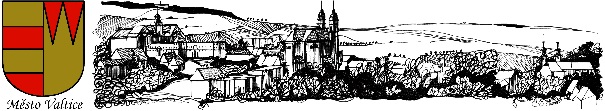 691 42 ValticeVáš dopis zn:	                                                		             Vyřizuje:							Tel./fax:							Ze dne:							Naše č. j.: VAL – 1528/2023					Vyřizuje:	Bc. Šrámková R.				Tel./fax:	519301409					Mobil:                                                                                             E-mail: renata.sramkova@valtice.euValtice dne: 4. 4. 2023Poskytnutí informace dle zákona č. 106/1999 Sb., o svobodném přístupu k informacím Dne 21. 3. 2023 jsme obdrželi Vaši žádost o poskytnutí informace dle zákona č. 106/1999 Sb., o svobodném přístupu k informacím, v platném znění (dále jen „zákon“), kterou vedeme pod č.j.: VAL-1528/2023. V žádosti požadujete poskytnutí informací vztahující se k vypovězené smlouvě o nájmu nemovitosti ze dne 3. 7. 2017 uzavřenou mezi městem Valtice, nám. Svobody 21, 691 42 Valtice a xxxxxxxxxxxxxx na část pozemku parc. č. 2550/1 o výměře 911 m2 a na část pozemku parc. č. 2553/1 o výměře 200 m2. Žadatel požaduje poskytnutí informací na níže uvedené dotazy: Kdy, který den, byla smlouva projednána ve stavební komisi města a s jakým výsledkem. Kdy, který den, byla smlouva projednána radou města a s jakým výsledkem. Prosím obě rozhodnutí doložte kopií zápisu z jednání.Na základě jakého oprávnění smlouvu za město podepsala oprávněná osoba – starosta. Poskytování informace: K bodu 1 – smlouva nebyla projednána stavební komisí.K bodu 2 – smlouva nebyla projednána Radou města Valtice.K bodu 3 – žádná rozhodnutí města Valtice nebyla v této věci vydávána.K bodu 4 – podepsáno z pozice statutárního zástupce města Valtice.S pozdravemBc. Renata Šrámková, v.r.referent odb. ekonomickéhoMěsto Valtice, č. ú.:1382007359/0800, IČ: 00283665, DIČ: CZ00283665, telefonní číslo: 519301400,e-mail: podatelna@valtice.eu, www.valtice.eu